   Турусбекова Акшоола Козманбетовна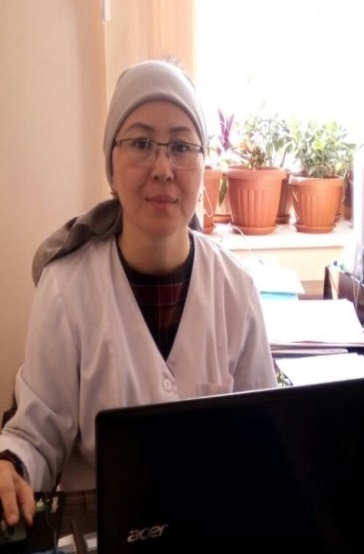 Турусбекова Акшоола Козманбетовна, 1980 года рождения, кыргыз, доцент, кандидат медицинских наук.В 2003 году окончила ОшГУ, медицинский факультет. 1-июня 2012г  защитила кандидатскую  диссертацию -   Эпидемиологическая  и  социально-экономическая характеристика некоторых инфекционных заболеваний в Ошской области на современном этапе.      4.Стаж педагогической работы в ВУЗах – 16 лет, в том числе в        Ошском государственном университете – 13 лет.       5.Сфера профессиональной деятельности: акушерство и гинекология, эпидемиология, микробиология.Турусбекова Акшоола Козманбетовна, 1980 года рождения, кыргыз, доцент, кандидат медицинских наук.В 2003 году окончила ОшГУ, медицинский факультет. 1-июня 2012г  защитила кандидатскую  диссертацию -   Эпидемиологическая  и  социально-экономическая характеристика некоторых инфекционных заболеваний в Ошской области на современном этапе.      4.Стаж педагогической работы в ВУЗах – 16 лет, в том числе в        Ошском государственном университете – 13 лет.       5.Сфера профессиональной деятельности: акушерство и гинекология, эпидемиология, микробиология.Персональная информацияПерсональная информацияПерсональная информацияПерсональная информацияПерсональная информацияПерсональная информацияФамилия Фамилия Фамилия Турусбекова Турусбекова Турусбекова Имя Имя Имя АкшоолаАкшоолаАкшоолаОтчествоОтчествоОтчествоКозманбетовнаКозманбетовнаКозманбетовнаДата рожденияДата рожденияДата рождения1980 года1980 года1980 годаКонтактная информация:Контактная информация:Рабочий телефонРабочий телефонРабочий телефонКонтактная информация:Контактная информация:Домашний телефонДомашний телефонДомашний телефонКонтактная информация:Контактная информация:Мобильный телефонМобильный телефонМобильный телефон0555109070Контактная информация:Контактная информация:ФаксФаксФаксКонтактная информация:Контактная информация:E-mail  E-mail  E-mail  Turusbekova80@mail.ru ОБРАЗОВАНИЕ:ОБРАЗОВАНИЕ:ОБРАЗОВАНИЕ:ОБРАЗОВАНИЕ:ОБРАЗОВАНИЕ:ОБРАЗОВАНИЕ:Дата начала / окончанияФакультетФакультетФакультетФакультетСпециальность1997-2003Факультет: ЛечебныйФакультет: ЛечебныйФакультет: ЛечебныйФакультет: ЛечебныйВрач лечебник2003-2005ФПМОФПМОФПМОФПМООрдинатура2005-2012Повышение Квалификации по эпидемиологииПУБЛИКАЦИИ (последние 13 публикаций)ПУБЛИКАЦИИ (последние 13 публикаций)ПУБЛИКАЦИИ (последние 13 публикаций)ПУБЛИКАЦИИ (последние 13 публикаций)ПУБЛИКАЦИИ (последние 13 публикаций)ПУБЛИКАЦИИ (последние 13 публикаций)Имеет 12 публикаций, из них 11 научного и 1 учебно-методического характера.Основные работы:  Эпидемиологические проявления экологии возбудителей природноочаговых зоонозов на юге Кыргызстана - -Бишкек. -2008.  -Том XIV, приложение 1. С.88-89.	Экологические аспекты современной эпидемиологии некоторых инфекционных и паразитарных болезней на территории южного   региона Кыргызстана. - - Бишкек.-2008. Том XIV,           приложение 1.  С.89-91.	Распространенность заболеваемости ИППП женщин фертильного возраста (по материалам Ошской области) Центрально-Азиатский медицинский журнал. Бишкек. -2008, -Том XIV, приложение 1. С.100-103. Эпидемиологические особенности кишечных инфекций в Ошской области в современных условиях. Бишкек 2008. Том XIV приложение 1. С.100-103.Эпидемиологические особенности кишечных инфекций в Ошской области в современных условиях. Бишкек. -2009. -№3.- С.113-115.Эпидемиология детских капельных инфекций в современных условиях Ошской области (1999-2008гг.) Кыргызстана Алмата. -2009.-№2.- С.123-125.Особенности эпидемиологии, клиника и лечение сибирской язвы в южных регионах Кыргызстана Бишкек. -2009. выпуск 9. С.174-180.Эпидемиологические особенности брюшного тифа в современных условиях в Ошской области (1996-2008гг.). Бишкек.- 2011. №2. - С.96-99.Заболеваемость бруцеллезом в Ошской области на современном этапе. Эпидемиологические особенности бруцеллеза у населения Ошской области на современном этапе. Бишкек. 2011. №1.  С. 46-48.Эпидемиологические особенности бруцеллеза животных в Ошской области на современном этапе. Бишкек. 2011. №1. С. 48-51.Экономический  анализ инфекционной заболеваемости. Методические рекомендации.      Бишкек 2012. С. 16.Экономическая значимость наиболее распространенных инфекционных болезней в Ошской области. Имеет 12 публикаций, из них 11 научного и 1 учебно-методического характера.Основные работы:  Эпидемиологические проявления экологии возбудителей природноочаговых зоонозов на юге Кыргызстана - -Бишкек. -2008.  -Том XIV, приложение 1. С.88-89.	Экологические аспекты современной эпидемиологии некоторых инфекционных и паразитарных болезней на территории южного   региона Кыргызстана. - - Бишкек.-2008. Том XIV,           приложение 1.  С.89-91.	Распространенность заболеваемости ИППП женщин фертильного возраста (по материалам Ошской области) Центрально-Азиатский медицинский журнал. Бишкек. -2008, -Том XIV, приложение 1. С.100-103. Эпидемиологические особенности кишечных инфекций в Ошской области в современных условиях. Бишкек 2008. Том XIV приложение 1. С.100-103.Эпидемиологические особенности кишечных инфекций в Ошской области в современных условиях. Бишкек. -2009. -№3.- С.113-115.Эпидемиология детских капельных инфекций в современных условиях Ошской области (1999-2008гг.) Кыргызстана Алмата. -2009.-№2.- С.123-125.Особенности эпидемиологии, клиника и лечение сибирской язвы в южных регионах Кыргызстана Бишкек. -2009. выпуск 9. С.174-180.Эпидемиологические особенности брюшного тифа в современных условиях в Ошской области (1996-2008гг.). Бишкек.- 2011. №2. - С.96-99.Заболеваемость бруцеллезом в Ошской области на современном этапе. Эпидемиологические особенности бруцеллеза у населения Ошской области на современном этапе. Бишкек. 2011. №1.  С. 46-48.Эпидемиологические особенности бруцеллеза животных в Ошской области на современном этапе. Бишкек. 2011. №1. С. 48-51.Экономический  анализ инфекционной заболеваемости. Методические рекомендации.      Бишкек 2012. С. 16.Экономическая значимость наиболее распространенных инфекционных болезней в Ошской области. Имеет 12 публикаций, из них 11 научного и 1 учебно-методического характера.Основные работы:  Эпидемиологические проявления экологии возбудителей природноочаговых зоонозов на юге Кыргызстана - -Бишкек. -2008.  -Том XIV, приложение 1. С.88-89.	Экологические аспекты современной эпидемиологии некоторых инфекционных и паразитарных болезней на территории южного   региона Кыргызстана. - - Бишкек.-2008. Том XIV,           приложение 1.  С.89-91.	Распространенность заболеваемости ИППП женщин фертильного возраста (по материалам Ошской области) Центрально-Азиатский медицинский журнал. Бишкек. -2008, -Том XIV, приложение 1. С.100-103. Эпидемиологические особенности кишечных инфекций в Ошской области в современных условиях. Бишкек 2008. Том XIV приложение 1. С.100-103.Эпидемиологические особенности кишечных инфекций в Ошской области в современных условиях. Бишкек. -2009. -№3.- С.113-115.Эпидемиология детских капельных инфекций в современных условиях Ошской области (1999-2008гг.) Кыргызстана Алмата. -2009.-№2.- С.123-125.Особенности эпидемиологии, клиника и лечение сибирской язвы в южных регионах Кыргызстана Бишкек. -2009. выпуск 9. С.174-180.Эпидемиологические особенности брюшного тифа в современных условиях в Ошской области (1996-2008гг.). Бишкек.- 2011. №2. - С.96-99.Заболеваемость бруцеллезом в Ошской области на современном этапе. Эпидемиологические особенности бруцеллеза у населения Ошской области на современном этапе. Бишкек. 2011. №1.  С. 46-48.Эпидемиологические особенности бруцеллеза животных в Ошской области на современном этапе. Бишкек. 2011. №1. С. 48-51.Экономический  анализ инфекционной заболеваемости. Методические рекомендации.      Бишкек 2012. С. 16.Экономическая значимость наиболее распространенных инфекционных болезней в Ошской области. Имеет 12 публикаций, из них 11 научного и 1 учебно-методического характера.Основные работы:  Эпидемиологические проявления экологии возбудителей природноочаговых зоонозов на юге Кыргызстана - -Бишкек. -2008.  -Том XIV, приложение 1. С.88-89.	Экологические аспекты современной эпидемиологии некоторых инфекционных и паразитарных болезней на территории южного   региона Кыргызстана. - - Бишкек.-2008. Том XIV,           приложение 1.  С.89-91.	Распространенность заболеваемости ИППП женщин фертильного возраста (по материалам Ошской области) Центрально-Азиатский медицинский журнал. Бишкек. -2008, -Том XIV, приложение 1. С.100-103. Эпидемиологические особенности кишечных инфекций в Ошской области в современных условиях. Бишкек 2008. Том XIV приложение 1. С.100-103.Эпидемиологические особенности кишечных инфекций в Ошской области в современных условиях. Бишкек. -2009. -№3.- С.113-115.Эпидемиология детских капельных инфекций в современных условиях Ошской области (1999-2008гг.) Кыргызстана Алмата. -2009.-№2.- С.123-125.Особенности эпидемиологии, клиника и лечение сибирской язвы в южных регионах Кыргызстана Бишкек. -2009. выпуск 9. С.174-180.Эпидемиологические особенности брюшного тифа в современных условиях в Ошской области (1996-2008гг.). Бишкек.- 2011. №2. - С.96-99.Заболеваемость бруцеллезом в Ошской области на современном этапе. Эпидемиологические особенности бруцеллеза у населения Ошской области на современном этапе. Бишкек. 2011. №1.  С. 46-48.Эпидемиологические особенности бруцеллеза животных в Ошской области на современном этапе. Бишкек. 2011. №1. С. 48-51.Экономический  анализ инфекционной заболеваемости. Методические рекомендации.      Бишкек 2012. С. 16.Экономическая значимость наиболее распространенных инфекционных болезней в Ошской области. Имеет 12 публикаций, из них 11 научного и 1 учебно-методического характера.Основные работы:  Эпидемиологические проявления экологии возбудителей природноочаговых зоонозов на юге Кыргызстана - -Бишкек. -2008.  -Том XIV, приложение 1. С.88-89.	Экологические аспекты современной эпидемиологии некоторых инфекционных и паразитарных болезней на территории южного   региона Кыргызстана. - - Бишкек.-2008. Том XIV,           приложение 1.  С.89-91.	Распространенность заболеваемости ИППП женщин фертильного возраста (по материалам Ошской области) Центрально-Азиатский медицинский журнал. Бишкек. -2008, -Том XIV, приложение 1. С.100-103. Эпидемиологические особенности кишечных инфекций в Ошской области в современных условиях. Бишкек 2008. Том XIV приложение 1. С.100-103.Эпидемиологические особенности кишечных инфекций в Ошской области в современных условиях. Бишкек. -2009. -№3.- С.113-115.Эпидемиология детских капельных инфекций в современных условиях Ошской области (1999-2008гг.) Кыргызстана Алмата. -2009.-№2.- С.123-125.Особенности эпидемиологии, клиника и лечение сибирской язвы в южных регионах Кыргызстана Бишкек. -2009. выпуск 9. С.174-180.Эпидемиологические особенности брюшного тифа в современных условиях в Ошской области (1996-2008гг.). Бишкек.- 2011. №2. - С.96-99.Заболеваемость бруцеллезом в Ошской области на современном этапе. Эпидемиологические особенности бруцеллеза у населения Ошской области на современном этапе. Бишкек. 2011. №1.  С. 46-48.Эпидемиологические особенности бруцеллеза животных в Ошской области на современном этапе. Бишкек. 2011. №1. С. 48-51.Экономический  анализ инфекционной заболеваемости. Методические рекомендации.      Бишкек 2012. С. 16.Экономическая значимость наиболее распространенных инфекционных болезней в Ошской области. Имеет 12 публикаций, из них 11 научного и 1 учебно-методического характера.Основные работы:  Эпидемиологические проявления экологии возбудителей природноочаговых зоонозов на юге Кыргызстана - -Бишкек. -2008.  -Том XIV, приложение 1. С.88-89.	Экологические аспекты современной эпидемиологии некоторых инфекционных и паразитарных болезней на территории южного   региона Кыргызстана. - - Бишкек.-2008. Том XIV,           приложение 1.  С.89-91.	Распространенность заболеваемости ИППП женщин фертильного возраста (по материалам Ошской области) Центрально-Азиатский медицинский журнал. Бишкек. -2008, -Том XIV, приложение 1. С.100-103. Эпидемиологические особенности кишечных инфекций в Ошской области в современных условиях. Бишкек 2008. Том XIV приложение 1. С.100-103.Эпидемиологические особенности кишечных инфекций в Ошской области в современных условиях. Бишкек. -2009. -№3.- С.113-115.Эпидемиология детских капельных инфекций в современных условиях Ошской области (1999-2008гг.) Кыргызстана Алмата. -2009.-№2.- С.123-125.Особенности эпидемиологии, клиника и лечение сибирской язвы в южных регионах Кыргызстана Бишкек. -2009. выпуск 9. С.174-180.Эпидемиологические особенности брюшного тифа в современных условиях в Ошской области (1996-2008гг.). Бишкек.- 2011. №2. - С.96-99.Заболеваемость бруцеллезом в Ошской области на современном этапе. Эпидемиологические особенности бруцеллеза у населения Ошской области на современном этапе. Бишкек. 2011. №1.  С. 46-48.Эпидемиологические особенности бруцеллеза животных в Ошской области на современном этапе. Бишкек. 2011. №1. С. 48-51.Экономический  анализ инфекционной заболеваемости. Методические рекомендации.      Бишкек 2012. С. 16.Экономическая значимость наиболее распространенных инфекционных болезней в Ошской области. Ключевые квалификации/ ОПЫТ в области аккредитации и гарантии качества (тренинг, семинары, конференции и т.п.).Ключевые квалификации/ ОПЫТ в области аккредитации и гарантии качества (тренинг, семинары, конференции и т.п.).Ключевые квалификации/ ОПЫТ в области аккредитации и гарантии качества (тренинг, семинары, конференции и т.п.).Ключевые квалификации/ ОПЫТ в области аккредитации и гарантии качества (тренинг, семинары, конференции и т.п.).Ключевые квалификации/ ОПЫТ в области аккредитации и гарантии качества (тренинг, семинары, конференции и т.п.).Ключевые квалификации/ ОПЫТ в области аккредитации и гарантии качества (тренинг, семинары, конференции и т.п.).Дата Название Название Название Название Название 21-22.05.15гучастие в тренинге “Проведение самооценки ВУЗа написание отчета по самооценке” «EdNet»участие в тренинге “Проведение самооценки ВУЗа написание отчета по самооценке” «EdNet»участие в тренинге “Проведение самооценки ВУЗа написание отчета по самооценке” «EdNet»участие в тренинге “Проведение самооценки ВУЗа написание отчета по самооценке” «EdNet»участие в тренинге “Проведение самооценки ВУЗа написание отчета по самооценке” «EdNet»2016гПереподготовка первичную спелиазацию по специальности “Эпидемиологии”Переподготовка первичную спелиазацию по специальности “Эпидемиологии”Переподготовка первичную спелиазацию по специальности “Эпидемиологии”Переподготовка первичную спелиазацию по специальности “Эпидемиологии”Переподготовка первичную спелиазацию по специальности “Эпидемиологии”22-23.04.16гУчастник международной конференции «Эпидемиология, патогенез и саногенез заболеваний в измененных климатогеографических условиях»,Участник международной конференции «Эпидемиология, патогенез и саногенез заболеваний в измененных климатогеографических условиях»,Участник международной конференции «Эпидемиология, патогенез и саногенез заболеваний в измененных климатогеографических условиях»,Участник международной конференции «Эпидемиология, патогенез и саногенез заболеваний в измененных климатогеографических условиях»,Участник международной конференции «Эпидемиология, патогенез и саногенез заболеваний в измененных климатогеографических условиях»,18-19.05.17гучастие  “II-й съезд врачей общей практики и семейных врачей Кыргызстана»участие  “II-й съезд врачей общей практики и семейных врачей Кыргызстана»участие  “II-й съезд врачей общей практики и семейных врачей Кыргызстана»участие  “II-й съезд врачей общей практики и семейных врачей Кыргызстана»участие  “II-й съезд врачей общей практики и семейных врачей Кыргызстана»04.03-30.06.17Проект Erasmus plus «укрепление сети образования, исследований и инноваций в области гигиены окружающей среды в Азии»Проект Erasmus plus «укрепление сети образования, исследований и инноваций в области гигиены окружающей среды в Азии»Проект Erasmus plus «укрепление сети образования, исследований и инноваций в области гигиены окружающей среды в Азии»Проект Erasmus plus «укрепление сети образования, исследований и инноваций в области гигиены окружающей среды в Азии»Проект Erasmus plus «укрепление сети образования, исследований и инноваций в области гигиены окружающей среды в Азии»01-02.18г.“Педагогика жана психология предметерри боюнча билимин оркундотуу”“Педагогика жана психология предметерри боюнча билимин оркундотуу”“Педагогика жана психология предметерри боюнча билимин оркундотуу”“Педагогика жана психология предметерри боюнча билимин оркундотуу”“Педагогика жана психология предметерри боюнча билимин оркундотуу”18-19.04.18г.“Эл баасы” аккредитациялык агеннттиги “Оздук баалоону уюштуруу жана отчетту даярдоо”“Эл баасы” аккредитациялык агеннттиги “Оздук баалоону уюштуруу жана отчетту даярдоо”“Эл баасы” аккредитациялык агеннттиги “Оздук баалоону уюштуруу жана отчетту даярдоо”“Эл баасы” аккредитациялык агеннттиги “Оздук баалоону уюштуруу жана отчетту даярдоо”“Эл баасы” аккредитациялык агеннттиги “Оздук баалоону уюштуруу жана отчетту даярдоо”27-28.08.18г“Эл баасы” аккредитациялык агеннттиги   “Билим беруунун сапатын камсыздоо системасы ”“Эл баасы” аккредитациялык агеннттиги   “Билим беруунун сапатын камсыздоо системасы ”“Эл баасы” аккредитациялык агеннттиги   “Билим беруунун сапатын камсыздоо системасы ”“Эл баасы” аккредитациялык агеннттиги   “Билим беруунун сапатын камсыздоо системасы ”“Эл баасы” аккредитациялык агеннттиги   “Билим беруунун сапатын камсыздоо системасы ”29-30.11.18«B-learning modules in occupational and environmental health»«B-learning modules in occupational and environmental health»«B-learning modules in occupational and environmental health»«B-learning modules in occupational and environmental health»«B-learning modules in occupational and environmental health»12-13.04.19Прочитала курс лекций в БухГМИ им. Абу Али ибн Сина в рамках о сотрудничестве между ОшГУ и БухГМИ Прочитала курс лекций в БухГМИ им. Абу Али ибн Сина в рамках о сотрудничестве между ОшГУ и БухГМИ Прочитала курс лекций в БухГМИ им. Абу Али ибн Сина в рамках о сотрудничестве между ОшГУ и БухГМИ Прочитала курс лекций в БухГМИ им. Абу Али ибн Сина в рамках о сотрудничестве между ОшГУ и БухГМИ Прочитала курс лекций в БухГМИ им. Абу Али ибн Сина в рамках о сотрудничестве между ОшГУ и БухГМИ 12-13.04.19«Современное состояние, проблемы и перспективы медицинского образования» БухГМИ Узбекистан.«Современное состояние, проблемы и перспективы медицинского образования» БухГМИ Узбекистан.«Современное состояние, проблемы и перспективы медицинского образования» БухГМИ Узбекистан.«Современное состояние, проблемы и перспективы медицинского образования» БухГМИ Узбекистан.«Современное состояние, проблемы и перспективы медицинского образования» БухГМИ Узбекистан.29-30.04.2021Участие 3-ей онлайн научно-практической школы-конференции «Клиническая иммунология, аллергология и инфектология»Участие 3-ей онлайн научно-практической школы-конференции «Клиническая иммунология, аллергология и инфектология»Участие 3-ей онлайн научно-практической школы-конференции «Клиническая иммунология, аллергология и инфектология»Участие 3-ей онлайн научно-практической школы-конференции «Клиническая иммунология, аллергология и инфектология»Участие 3-ей онлайн научно-практической школы-конференции «Клиническая иммунология, аллергология и инфектология»2021International chair in Bioethics, WMA Cooperating Center unit of the I.K.Akhunbaev Kyrgyz state medical academyInternational chair in Bioethics, WMA Cooperating Center unit of the I.K.Akhunbaev Kyrgyz state medical academyInternational chair in Bioethics, WMA Cooperating Center unit of the I.K.Akhunbaev Kyrgyz state medical academyInternational chair in Bioethics, WMA Cooperating Center unit of the I.K.Akhunbaev Kyrgyz state medical academyInternational chair in Bioethics, WMA Cooperating Center unit of the I.K.Akhunbaev Kyrgyz state medical academy09.04.2021Участие в семинар-тренинге «Внутренняя система обеспечения качества в медицинских организациях образования»Участие в семинар-тренинге «Внутренняя система обеспечения качества в медицинских организациях образования»Участие в семинар-тренинге «Внутренняя система обеспечения качества в медицинских организациях образования»Участие в семинар-тренинге «Внутренняя система обеспечения качества в медицинских организациях образования»Участие в семинар-тренинге «Внутренняя система обеспечения качества в медицинских организациях образования»18-22.02.2022Участие «1-ой выездной научно-практической школы- конференци РНОИ в Кыргызской Республике «Вопросы клинической иммунологии» и «Актуальные вопросы иммунодефицитных состояний вв педиатрии» в объеме 32 часов.Участие «1-ой выездной научно-практической школы- конференци РНОИ в Кыргызской Республике «Вопросы клинической иммунологии» и «Актуальные вопросы иммунодефицитных состояний вв педиатрии» в объеме 32 часов.Участие «1-ой выездной научно-практической школы- конференци РНОИ в Кыргызской Республике «Вопросы клинической иммунологии» и «Актуальные вопросы иммунодефицитных состояний вв педиатрии» в объеме 32 часов.Участие «1-ой выездной научно-практической школы- конференци РНОИ в Кыргызской Республике «Вопросы клинической иммунологии» и «Актуальные вопросы иммунодефицитных состояний вв педиатрии» в объеме 32 часов.Участие «1-ой выездной научно-практической школы- конференци РНОИ в Кыргызской Республике «Вопросы клинической иммунологии» и «Актуальные вопросы иммунодефицитных состояний вв педиатрии» в объеме 32 часов.Опыт работыОпыт работыОпыт работыОпыт работыОпыт работыОпыт работы2003-2006г. ОшКУУ, медицинский институт2006-2015г. ОшГУ, Медицинский факультет кафедра «Микробиология, эпидемиология и инфекционных болезней» С 2015г. по настоящему времени работаю на международном медицинском факультете, кафедры «Общественное здоровье и здравоохранение».2003-2006г. ОшКУУ, медицинский институт2006-2015г. ОшГУ, Медицинский факультет кафедра «Микробиология, эпидемиология и инфекционных болезней» С 2015г. по настоящему времени работаю на международном медицинском факультете, кафедры «Общественное здоровье и здравоохранение».2003-2006г. ОшКУУ, медицинский институт2006-2015г. ОшГУ, Медицинский факультет кафедра «Микробиология, эпидемиология и инфекционных болезней» С 2015г. по настоящему времени работаю на международном медицинском факультете, кафедры «Общественное здоровье и здравоохранение».2003-2006г. ОшКУУ, медицинский институт2006-2015г. ОшГУ, Медицинский факультет кафедра «Микробиология, эпидемиология и инфекционных болезней» С 2015г. по настоящему времени работаю на международном медицинском факультете, кафедры «Общественное здоровье и здравоохранение».2003-2006г. ОшКУУ, медицинский институт2006-2015г. ОшГУ, Медицинский факультет кафедра «Микробиология, эпидемиология и инфекционных болезней» С 2015г. по настоящему времени работаю на международном медицинском факультете, кафедры «Общественное здоровье и здравоохранение».2003-2006г. ОшКУУ, медицинский институт2006-2015г. ОшГУ, Медицинский факультет кафедра «Микробиология, эпидемиология и инфекционных болезней» С 2015г. по настоящему времени работаю на международном медицинском факультете, кафедры «Общественное здоровье и здравоохранение».Знание языков: (отличное знание  базовых основ)Знание языков: (отличное знание  базовых основ)Знание языков: (отличное знание  базовых основ)Знание языков: (отличное знание  базовых основ)Знание языков: (отличное знание  базовых основ)Знание языков: (отличное знание  базовых основ)Кыргызский- родной Русский- на уровне носителяАнглийский- на уровне IntermediateКыргызский- родной Русский- на уровне носителяАнглийский- на уровне IntermediateКыргызский- родной Русский- на уровне носителяАнглийский- на уровне IntermediateКыргызский- родной Русский- на уровне носителяАнглийский- на уровне IntermediateКыргызский- родной Русский- на уровне носителяАнглийский- на уровне IntermediateКыргызский- родной Русский- на уровне носителяАнглийский- на уровне IntermediateДополнительная информацияДополнительная информацияДополнительная информацияДополнительная информацияДополнительная информацияДополнительная информацияДополнительная информация (награды)Дополнительная информация (награды)Дополнительная информация (награды)Дополнительная информация (награды)Дополнительная информация (награды)Дополнительная информация (награды)Грамота  Ошского Государственного Университета -2013г.Грамота Мерии города Ош-2016г.Губернаторский грамота-2017г.Грамота  Ошского Государственного Университета -2013г.Грамота Мерии города Ош-2016г.Губернаторский грамота-2017г.Грамота  Ошского Государственного Университета -2013г.Грамота Мерии города Ош-2016г.Губернаторский грамота-2017г.Грамота  Ошского Государственного Университета -2013г.Грамота Мерии города Ош-2016г.Губернаторский грамота-2017г.Грамота  Ошского Государственного Университета -2013г.Грамота Мерии города Ош-2016г.Губернаторский грамота-2017г.Грамота  Ошского Государственного Университета -2013г.Грамота Мерии города Ош-2016г.Губернаторский грамота-2017г.